    ПроектР Е Ш Е Н И Ер.п. Усть-Абаканот _________ 2021 г.                                                                                        №  ______Об условиях приватизации муниципального имущества муниципального образования Усть-Абаканский район на 2022 год и плановый период 2023-2024 годов В целях реализации органами местного самоуправления Усть-Абаканского района полномочий, руководствуясь статьей 217 Гражданского кодекса Российской Федерации, статьей 14 Федерального закона от 21.12.2001 № 178-ФЗ «О приватизации государственного и муниципального имущества», статьями 23, 33 Устава муниципального образования Усть-Абаканский район, пунктом 4 Положения о приватизации муниципального имущества муниципального образования Усть-Абаканский район», утвержденного решением Совета депутатов Усть-Абаканского района от 26.04.2021 № 16, на основании решения Совета депутатов Усть-Абаканского района от _________2021 № ______ «Об утверждении Прогнозного плана (программы) приватизации муниципального имущества муниципального образования Усть-Абаканский район на 2022 год и плановый период 2023-2024 годов», Совет депутатов Усть-Абаканского района Республики ХакасияРЕШИЛ:1. Утвердить условия приватизации муниципального имущества муниципального образования Усть-Абаканский район на 2022 год и плановый период 2023-2024 годов, согласно приложению.2. Решение вступает в силу после его официального опубликования в газете «Усть-Абаканские известия официальные».	Председатель Совета депутатов                                  Глава                                                                               Усть-Абаканского района                                            Усть-Абаканского района______________В.М. Владимиров                             _________________ Е.В. Егорова                           			                     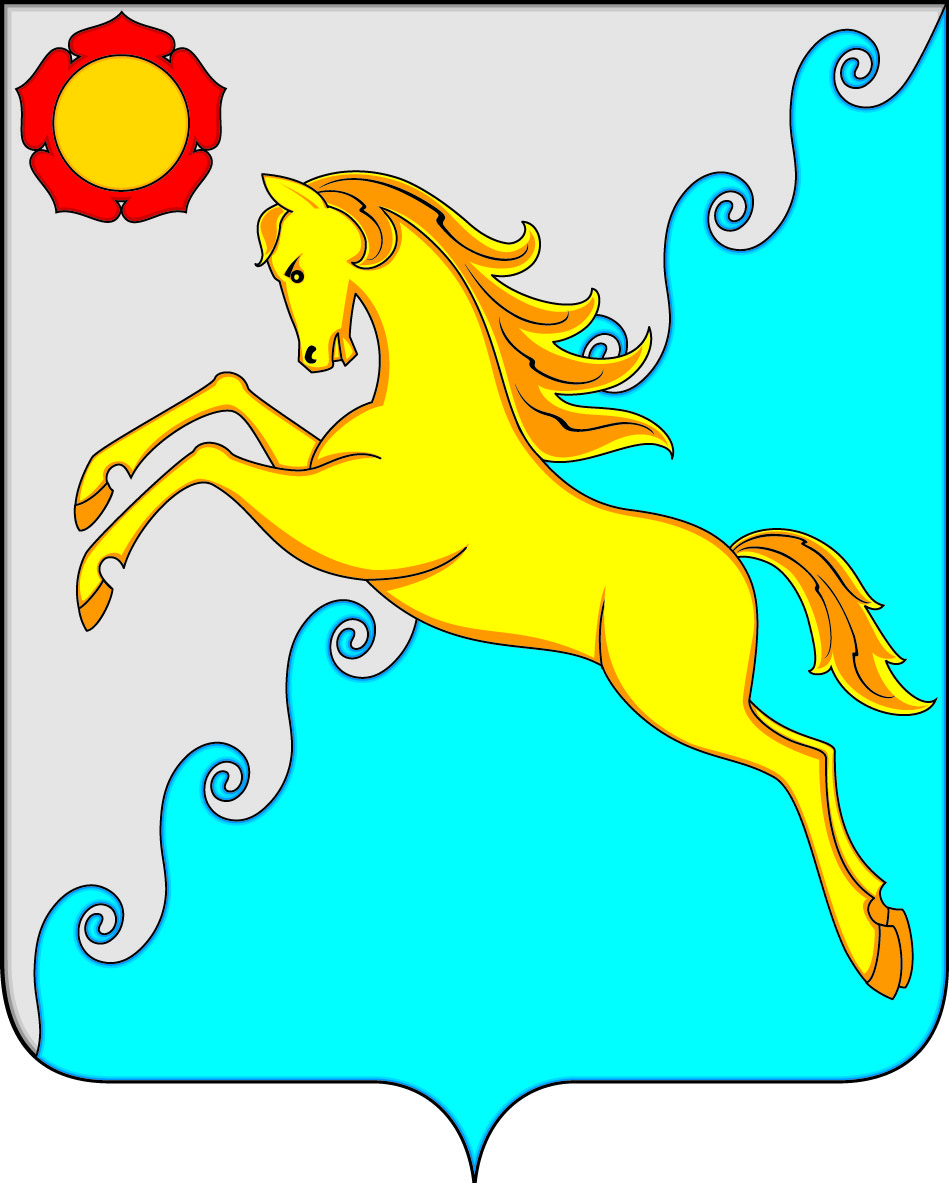 СОВЕТ ДЕПУТАТОВ УСТЬ-АБАКАНСКОГО РАЙОНАРЕСПУБЛИКИ ХАКАСИЯ